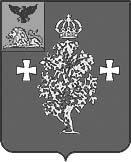 Администрация Борисовского района Управление образования администрации Борисовского района ПРИКАЗп. Борисовка«24» марта 2021 г.                                                                                              № 197О проведении муниципального этапа XXII Всероссийской Творческой Ассамблеи «Адрес детства - Россия»Во исполнение приказа департамента образования Белгородской области от 18 марта 2021г. № 589 «О проведении регионального этапа XXII Всероссийской творческой ассамблеи «Адрес детства - Россия», с целью развития и популяризации детского художественного творчества                        п р и к а з ы в а ю:1. Провести муниципальный этап XXII Всероссийской Творческой Ассамблеи «Адрес детства - Россия» (далее - Ассамблея) с 15 по 20 апреля 2021 года.2.Утвердить Положение Ассамблеи  (приложение №1), состав оргкомитета (приложение№2), состав жюри (приложение №3).3. Определить место проведения Ассамблеи:  МБУ ДО «Борисовский Дом творчества».4. Руководителям муниципальных бюджетных образовательных учреждений района организовать участие обучающихся в Ассамблее.5.Контроль исполнения настоящего приказа возложить на заместителя начальника управления образования администрации Борисовского района Шиянову Е. Н.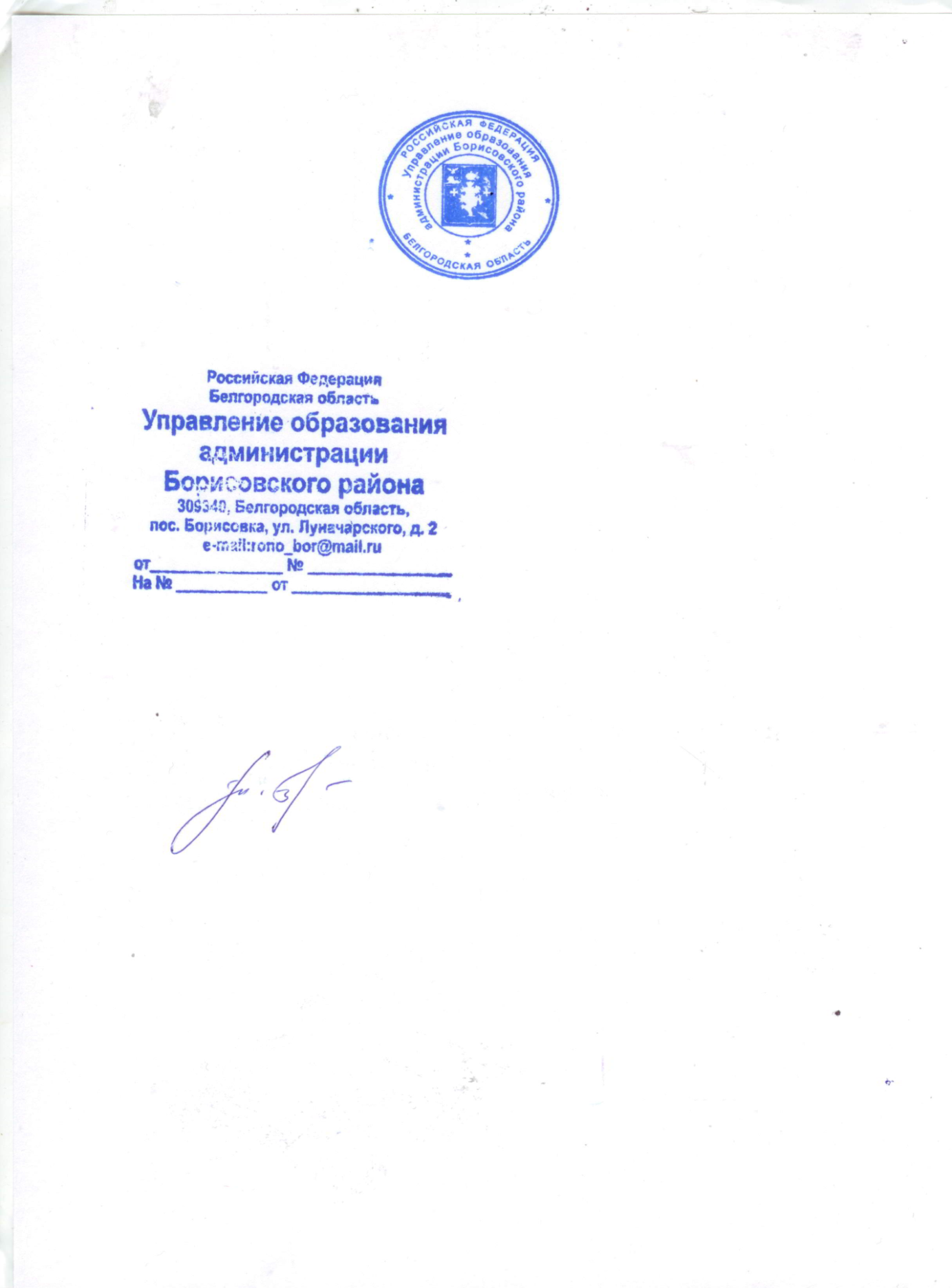 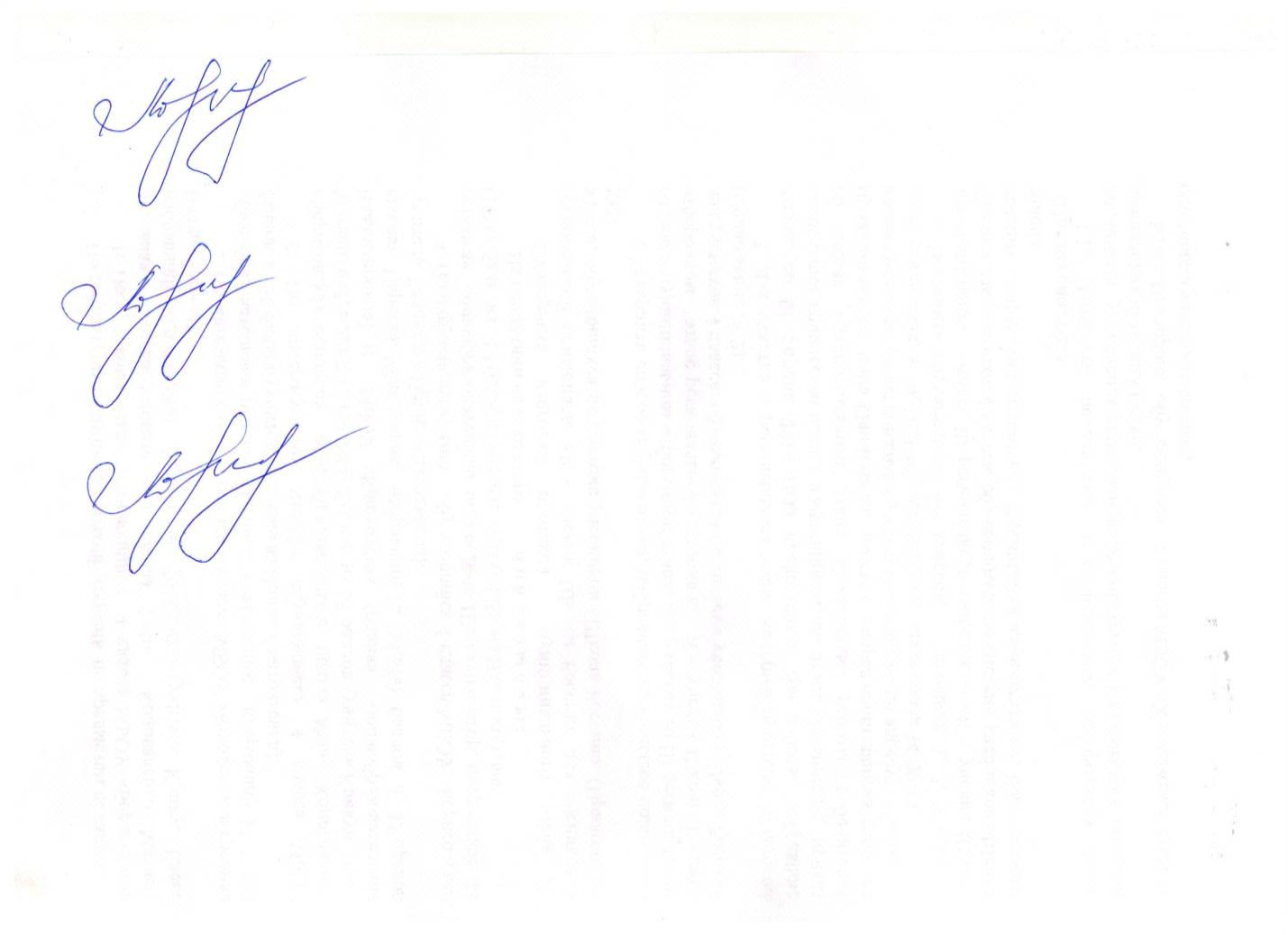 Начальник управления образованияадминистрации Борисовского района                                     Е.И. ЧухлебоваПриложение 1к приказу управления образования администрации Борисовского районаот « 24 » марта 2021г. № 197Положениео проведении муниципального этапа XXII Всероссийской Творческой Ассамблеи «Адрес детства - Россия»Цель и ЗадачиЦель: развитие и популяризация детского художественного творчества.Задачи:  привлечение внимания детей и подростков к комплексному изучению и сохранению культурного наследия своей малой родины; выявление и поддержка одаренных в области художественного творчества детей.Участники АссамблеиК участию  приглашаются обучающиеся в возрасте  от 7 до 17 лет и педагогические работники образовательных учреждений Борисовского района. Ассамблея проводится в трёх  возрастных категориях 7-10 лет,11-13 лет, 14-17 лет. В номинации «Гений русской литературы» принимают участие педагогические работники образовательных учреждений. НоминацииАссамблея проводится по следующим номинациям: «Театр слова» (художественное слово);«Театр Танца» (хореографические ансамбли, солисты, дуэты). «Театр моды»;«Коллективная книга»;«Гений русской литературы»;«Театральная».Порядок проведения АссамблеиДля участия в Ассамблее направляются следующие материалы:анкета-заявка (прилагается);видеозапись конкурсного репертуара в формате MP4 или FLV, (запись 2021г.), репертуар с хронометражем (для номинаций: «Театр танца», «Театр слова», «Театр моды», «Коллективная  книга», «Театральная»);сценарии воспитательных мероприятий в номинации «Гений русской литературы».Материалы предоставить в МБУ ДО «Борисовский Дом творчества» до 15 апреля 2021 г.Номинация «Театр слова: литературное творчество»Представляется одно произведение: проза (малая форма: рассказ, повесть), поэзия (стихи, басни), авторские стихи.Критерии оценки:исполнительское мастерство, дикция, чёткость произношения;эмоциональность и выразительность;соответствие произведения возрастным особенностям участников.Номинация «Театр Танца»(хореографические ансамбли, солисты, дуэты)Направление -  классический танец, современный танец. Ансамбли, солисты, дуэты представляют 1 танец (продолжительностью до 4 минут).Критерии оценки:художественный и профессиональный уровень представленной программы;оригинальность балетмейстерских решений, драматургия постановок;сценическая культура, реквизит, костюмы;соответствие музыкального и хореографического материала возрастным особенностям участников.Номинация «Театр моды»(текстильный дизайн, дизайн костюма, который предполагает смотры мастерства, авторских моделей, аксессуаров)Представляется одна коллекция до 5 минут.Критерии оценки:художественная целостность представленной работы, эстетическая ценность;творческая индивидуальность и мастерство;сохранение и использование народных традиций в представленных работах;соответствие работы возрасту авторов;целостность представленной постановки;соответствие представленной коллекции выбранной теме.Номинация «Коллективная книга»Коллектив авторов (например, обучающиеся одного класса или творческого объединения) представляют книгу-сборник художественных и публицистических текстов, сопровождаемых авторскими иллюстрациями до 5 минут. Критерии оценки:актуальность темы книги, её общественная польза;логика и взаимосвязь в тематическом оглавлении книги и составления сборника;полное раскрытие темы;наличие авторской позиции и его личности в текстах книги;применение литературно - художественных приемов в раскрытии темы;соответствие текстов возрасту авторов;грамотность.Номинация «Гений русской литературы»На конкурс предоставляются разработки воспитательных мероприятий, посвященных 200- летию со дня рождения Ф.М. Достоевского.Конкурсная работа должна соответствовать заявленной теме и быть оформлена в соответствии со следующими требованиями:титульный лист (название разработки, форма проведения (классный час, круглый стол, викторина и т.д.), название образовательной организации, Ф.И.О. авторов, должность. Допускается не более 3-х авторов;машинописный текст формата А4;шрифт- Times New Roman;размер (кегль) - 12;межстрочный интервал – одинарный;поля со всех сторон- 2 см.номера страниц проставляются в правом нижнем углу.Критерии оценки:культура оформления;соответствие сценария заявленному жанру, тематике и уровню возрастного восприятия;оригинальность идеи и формы подачи материала;наличие дидактического обеспечения (мультимедийная презентация, видеоролики, дидактический материал).Работы, вызывающие обоснованные сомнения в отношении авторства (плагиат), снимаются с Конкурса.Номинация «Театральная»Могут быть представлены спектакли до 20  минут по направлениям:малая драматическая форма;театр кукол.Критерии оценки:целостность представленного спектакля, его эстетическая и художественная целостность;актуальность выбранной темы и современного прочтения постановки;соответствие репертуара возрасту исполнителей;индивидуальность режиссерского решения, новаторство творческих идей в постановке спектакля;художественный уровень актёрских работ, выразительность, ансамблевость, партнёрство;художественное решение спектакля (сценография и костюмы);музыкальное решение спектакля (музыкальный ряд);применение выразительных средств в постановке спектакля (если есть световое решение спектакля, видеоряд, лазерная 3D –   проекция и другое).НаграждениеПо итогам Ассамблеи жюри определяет победителей и призеров, которые будут награждены грамотами управления образования администрации Борисовского района.Приложение № 1к  Положению о проведении муниципального этапа XXII Всероссийской Творческой Ассамблеи «Адрес детства - Россия»Заявкана участие в муниципальном этапе XXII Всероссийской Творческой Ассамблеи «Адрес детства - Россия»Заявка подписывается директором образовательного учрежденияПриложение 2к приказу управления образования администрации Борисовского районаот « 24 » марта 2021г. № 197ОРГКОМИТЕТмуниципального этапа XXII Всероссийской Творческой Ассамблеи «Адрес детства – Россия»Шиянова Е.Н. – заместитель начальника управления образования администрации Борисовского районаЛавро Е.Н. – директор муниципального бюджетного учреждения дополнительного образования «Борисовский Дом творчества»Дикарева А.Н. - методист муниципального бюджетного учреждения дополнительного образования «Борисовский Дом творчества»Приложение 3к приказу управления образования администрации Борисовского районаот « 24 » марта 2021г. № 197ЖЮРИмуниципального этапа XXII Всероссийской Творческой Ассамблеи «Адрес детства – Россия»1.Номинация. Указать четко по положениюВнимание! На каждую номинацию, участника заполняется 1отдельная заявка2.Полное наименование коллективаБез сокращений3.Территория4.Наименование учреждения, сайт, эл. почта, телефон руководителяПроверить правильность заполнения5.Название коллектива, количество участников,  (возрастная категория)6. Заявленный автор / исполнитель.Фамилия, имя, дата и год рожденияУказать полный возраст (день, месяц и год рождения)7.Репертуар /наименование работы(с хронометражем каждого произведения) указать ссылку8.Ф.И.О.(без сокращений) руководителя, (указать должность (педагог, учитель, педагог-организатор и т. д.) ОБЯЗАТЕЛЬНО моб. тел, эл. адресКонтакты вписать ЧЕТКО, полностью1. Шиянова Екатерина НиколаевнаЗаместитель начальника управления образования администрации Борисовского района2. Лавро Елена НиколаевнаДиректор муниципального бюджетного учреждения дополнительного образования «Борисовский Дом творчества»3. Дикарева Антонина НиколаевнаМетодист муниципального бюджетного учреждения дополнительного образования «Борисовский  Дом творчества»4. Сургучева Татьяна ВладимировнаПедагог дополнительного образования муниципального бюджетного учреждения дополнительного образования «Борисовский Дом творчества»5.Лушпина Рита НиколаевнаУчитель начальных классов муниципального бюджетного общеобразовательного учреждения «Октябрьскоготнянская средняя общеобразовательная школа»